Урок литературы в 10-м классе по роману И.С. Тургенева "Отцы и дети". Тема: "Базаров и его родители" Задача урока: воспитание чувства долга у детей по отношению к своим родителям.Цель урока: выявление отношения Евгения Базарова к матери и отцу.Оборудование урока: эпиграфы к уроку на доске:Базаров — человек реального, полезного дела.Д.И. ПисаревТревожится о сыне постоянно
Святой любви великая раба.Р. ГамзатовПоклонись до земли своей матери
И отцу до земли поклонись...
Мы пред ними в долгу неоплаченном —
Помни свято об этом всю жизнь.М. РябининРепродукция картины В.Перова “Старики родители на могиле сына”, запись музыкальной пьесы Ф.Шуберта “Аве Мария”.Методические приёмы: создание проблемной ситуации, работа с текстом по вопросам домашнего задания, сообщения учащихся, беседа по содержанию романа, самостоятельная работа в группах.На предыдущих уроках по изучению творчества И.С. Тургенева десятиклассникам в домашнем задании было предложено написать эссе на тему“Что значат для меня мои родители?”.Высказывания учащихся легли в основу урока. К проблеме урока подходим через создание проблемной ситуации, использование “яркого пятна”, после чего ребята формулируют тему,задачу, цель занятия.Ход урока.I. Создание проблемной ситуации: под звуки произведения Ф.Шуберта “Аве Мария” ученик читает стихотворение:По ночам звучит надрывный кашель,
Старенькая женщина слегла.
Много лет она в квартире нашей
Одиноко в комнате жила.Письма были, но только очень редко.
И тогда, не замечая нас,
Всё ходила и шептала:
“Дети, вам ко мне собраться бы хоть раз.Ваша мать согнулась, поседела,
Что ж поделать – старость подошла.
Как бы хорошо мы посидели
Рядышком у этого стола.Вы под этот стол пешком ходили,
Песни пели до зари, 
А теперь разъехались, уплыли.
Вот, поди же, всех вас собери”.Заболела мать, и той же ночью
Телеграф не уставал кричать: 
“Дети, срочно, только очень срочно, 
Приезжайте, заболела мать!” Из Одессы, Таллинна, Игарки,
Отложив до времени дела,
Дети собрались, да только жалко —
У постели, а не у стола.Гладили морщинистые руки,
Мягкую серебряную прядь,
Для чего же дали вы разлуке
Так надолго перед нею стать?Мать ждала вас в дождь и в снегопады.
Тягостны бессонницы ночей:
Разве горя дожидаться надо,
Чтоб приехать к матери своей?Неужели только телеграммы
Привели вас к скорым поездам?
Слушайте! У кого есть мама, 
Приезжайте к ней без телеграмм!После прослушивания стихотворения учитель задает классу вопросы:— Кому посвящено это стихотворение? Назовите тему и идею данного произведения.В эту минуту десятиклассники строят предположения: “Это стихотворение посвящено не только матерям, а родителям в целом. Оно о долге перед родителями, о любви к тем, кто дал нам жизнь,воспитал, дал образование”. Учитель зачитывает выдержки из эссе “Что значат для меня мои родители?” У меня есть мама и папа, я их очень люблю. Для меня они самые дорогие люди на свете. Когда я приезжаю домой, а это бывает очень редко, для меня наступают райские минуты. Я им многим обязана. Для меня мои родители – это то, что я больше всего ценю на свете.Для меня мои родители очень много значат. Пока я без них никуда. Без их любви, ласки я бы, наверное, не смог жить. Когда надо, они меня всегда поддерживают в моральном и финансовом смысле. Мне их часто не хватает, потому что домой езжу только по выходным. Родители для меня – это жизнь. Родители – это как две руки у человека. Если нет кого-то из них – уже как-то не так, чего-то не хватает, что-то не так в мире. Родители – это наша семья, наш дом, наша ценность. Каковы бы ни были родители, их надо любить уважать, и что бы ни случилось, они должны быть всегда рядом.Задание классу:— Относительно изучаемого произведения определите тему урока, задачу и цель урока.Десятиклассники выдвигают несколько гипотез и приходят к правильному решению.Тема урока: “Базаров и его родители”.Задача урока: воспитание чувства долга у детей перед родителями.Цель урока: определить отношение Евгения Базарова к своим родителям.II.Реализация домашнего задания.Слово учителя:— Человек рождается, воспитывается, живёт в семье (так должно быть). Объясните смысл выражения:"Семья как основа нравственного благополучия в смутное время".Вспоминаем, что роман “Отцы и дети” был написан в 1862 году. В произведении изображены все основные общественные силы России, показано размежевание, затронуты главные стороны действительности, раскрыто своеобразие конфликтов духовной жизни тревожного времени конца 50-х и начала 60-х годов IXX века. Из ответов учащихся выстраивается алгоритм:Нравственное благополучие семьи
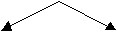 Вывод: духовное родство и душевные качества находятся в благополучии.— Рассмотрим семью Базаровых в двух аспектах: в наличии духовного родства и душевных качеств.Начнём с главы семьи: Базаров Василий Иванович,отец. Что из себя представляют отцы в понимании десятиклассников? Учитель зачитывает отрывки из эссе тех ребят, чьи отцы недавно ушли из жизни, но оставили свой след в душах детей (надо отметить,что один из них был директором школы,благополучным человеком, а другой, наоборот,пьяницей, неудачником):— Я очень хочу снова увидеть своего папу. Когда приезжаю домой, всё напоминает мне о нём, хочется поговорить с ним, рассказать о своих проблемах,посоветоваться. Я люблю свою маму, но с ней не поговоришь по-мужски, не раскроешь ей своих мужских секретов.— Вот мне, например, когда умер отец, стало чего-то не хватать в жизни. Обычно приедешь домой,папа сразу же встретит тебя, обнимет покрепче,расцелует в обе щеки, и весело ему, даже плакать хочется. А сейчас домой приедешь – всё тихо,никто не говорит, никто не ругается. Тихо и безмолвно.Задание классу.Расскажите историю жизни Василия Ивановича Базарова.Как называет его Евгений? (Примеры из текста, главы 11, 17, 19, 20).Речь отца и сына. (Примеры из текста).Какие слова и выражения использует Тургенев для раскрытия образов родителей Базарова и отношения Евгения к ним? (Попутно в разговоре о родителях главного героя заполняется таблица).Слово учителя.— Ребята, в ваших работах есть замечательные строки о матерях. Я позволю себе зачитать их.Моя мама много значит для меня в этой жизни. Я её очень люблю и боготворю. Она всегда мне может помочь в какой-нибудь трудной ситуации, утешить. Со своей мамой я могу разговаривать о чем угодно и сколько угодно. У меня нет от неё секретов.Когда я выйду замуж, и у меня родятся дети, я тоже стану такой матерью для своих детей, как и моя мама. А мама моя – это настоящее чудо, она добрая, ласковая, красивая, но самое главное – хороший человек и любящая, всегда понимающая, родная и просто... Мама!Задание классу.Расскажите историю жизни Арины Власьевны.Почему Тургенев, говоря о чувствах матери к Евгению, высказывает предположение о боязни Арины Власьевны за сына? Чего же на самом деле боится мать?Обратите внимание на эпиграф: “Тревожится за сына постоянно/ Святой любви великая раба”.Почему Р. Гамзатов считает, что мать – “великая раба”?Вывод: старики Базаровы безгранично любят своего сына, уважают его, боятся быть помехой в его делах.— Докажите, пользуясь критической литературой,что вывод верен. (Индивидуальное домашнее задание: “Создание таких лиц, как отец и мать Базарова, есть истинное торжество таланта.По-видимому, что может быть ничтожнее и негоднее этих людей, отживших свой век и со всеми предрассудками старины, уродливо дряхлеющих среди новой жизни? А между тем, какое богатство простых человеческих чувств! Какая глубина и ширина душевных явлений – среди обыденнейшей жизни...Что же касается до отца и матери, то трудно найти что-нибудь более трогательное. Их любовь вспыхивает какими-то молниями, мгновенно потрясающими читателя; из их простых сердец как будто вырываются бесконечно жалобные гимны,какие-то беспредельно глубокие и нежные вопли,неотразимо хватающие за душу. Среди всего этого света и этой теплоты умирает Базаров. Самая могила Базарова озарена светом и миром. Над ней поют птицы, и на неё льются слёзы...” [1; 616]).III. Самостоятельная работа учащихся в группах. Ответить на вопросы: 1 группа. Как Евгений относится к своим родителям? Любит ли он их? [1; 538].2 группа. Можно ли назвать Базарова добродетельным сыном? Докажите текстом.3 группа. Почему Базарову жизнь родителей кажется “глухой”?“Как посмотришь этак сбоку да издали на глухую жизнь, какую ведут здесь “отцы”, кажется: чего лучше? Ешь, пей и знай, что поступаешь самым правильным, самым разумным манером. Ан нет; тоска одолеет. Хочется с людьми возиться, хоть ругать их, да возиться с ними” [1;539].Слово учителя.— Обратим внимание на эпиграф. Д. И. Писарев отмечал: “Базаров – человек реального,полезного дела”. Почему между Евгением и его родителями не могло быть духовной близости?Объединяет ли семью Базаровых наличие душевных качеств?Вывод: Евгений любит своих родителей,отзывается о них с теплотой, их всех объединяет наличие душевных качеств: искреннее дружелюбие,любовь, уважение. Но мы понимаем, что отсутствие духовного родства отделяет молодого человека от его стариков.IV.Слово учителя.— В 1874 году под впечатлением о романе И. С.Тургенева “Отцы и дети” художник В. Перов заканчивает картину “Старики родители на могиле сына”.Сообщение ученика об истории создания данной картины [2;42].Работа с текстом. — Прочитайте последний абзац эпилога[1;599],сопоставьте его содержание с репродукцией картины. Какие раздумья и чувства вызывает у вас эта ассоциация? Для матерей нет горя горше,чем хоронить своих детей. Слова эпилога звучат как реквием. Горе родителей беспредельно.Вывод.Все мы – дети, мы в долгу перед своими родителями за жизнь, дарованную нам, мы ответственны за их душевный покой. Мы, дети, не имеем права заставлять их переживать за наши необдуманные поступки, болезни, плохие оценки.Долгая жизнь родителей – и в наших руках.У поэта – песенника М. Рябинина есть такие замечательные строки (обращаем внимание на последний эпиграф урока, слова звучат на фоне произведения Ф. Шуберта “Ave Maria”):Поклонись до земли своей матери
И отцу до земли поклонись...
Мы пред ними в долгу неоплаченном –
Помни свято об этом всю жизнь.V.Домашнее задание. Подготовить сообщение: “История жизни Аркадия Кирсанова”.Написать сочинение-миниатюру “Почему Аркадия нельзя назвать настоящим другом Базарова?”духовное родство: общие интересы,
взгляды, 
деятельностьдушевные качества: 
искреннее дружелюбие, 
любовь, уважениеОтецМатьПрезабавный, хороший, старик, батька ничего, был и в сите, и в решете, бедняга, старикашка, добрейший, чудак, много болтает, не имеет предрассудков и т.д.Сердобольная, прекрасная женщина, она без хитростей и т.д.Люди хорошие
народ не строгий
как опёнки на дублеЛюди хорошие
народ не строгий
как опёнки на дубле